Comisión Presidencial de Gestión Pública Abierta y Transparencia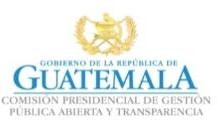 Artículo 10. inciso 22 30/04/2018ProveedorNitN. de FacturaCantidadDescripciónTotalTES Tecnología Equipos y Suministrros219603133061226TONER HP, CE310A (126A) NEGRO, (1200)original, TONER HP, CE 311A (126A) CIAN, (1200)ORIGINAL, TONER HP CE312A (126A) AMARILLO,(1200)ORIGINAL, TONER HP, CE 313A (126A) MAGENTA, (1200) ORIGINAL, TONER LJ 500 CE400A (507A) NEGRO (5500) ORIGINAL, TONER LJ 500 CE401A (507A) CIAN (5500) ORIGINAL, TONER LJ 500 CE402A (507A) AMARILLO (5500) ORIGINAL, TONER LJ 500 CE403A (507A) MAGENTA (5500) ORIGINAL, TINTA HP, CN045AL (950XL) (NEGRO),700 IM, ORIGINAL, TINTA HP, CN045AL (950XL) (CIAN),950 IM, ORIGINAL, TINTA HP, CN045AL (950XL) (MAGENTA),950 IM, ORIGINAL, TINTA HP, CN045AL (950XL) (AMARILLO),950 IM, ORIGINAL, TONER LEXMARK, E260A11L (3500 COPIAS) ORIGINAL.Q24,595.00